Complete eSHARE intake (Common Demographics & Eligibility form) and attach documents below BEFORE submitting application. 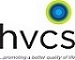 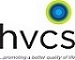 Eligibility Requirements: Client is an HIV-positive individual, living within the Tri-County region (Putnam, Rockland, and Westchester Counties) and the five boroughs of NYC (Bronx, Brooklyn, Manhattan, Queens, Staten Island)Client income does not exceed 500% of the Federal Poverty GuidelinesClient has not reached the $2,000 cap in emergency financial assistance within a twelve-month periodDocuments Required:Completed EFS eSHARE Intake, Common Demographics & Eligibility formProof of HIV StatusCopy of income (Example; copy of last  two pay stubs,  letter from employer, letter from Social Security, SSI, SSD etc.) If no income, letter must be written by a Case Manager or Department of Social Services in regards how client will maintain rentProof of Residency (Example;  bill, , letter from Social Security, SSI, SSD etc., letter from Case Manager, letter from Department of Social Services, housing voucher, Section 8 voucher, landlord letter on letterhead etc.) Proof of Insurance (ADAP card, Medicaid, Medicare, private insurance)Copy of documents stating arrears (Con Edison bill or rent statement/invoice)Letter from Case Manager stating client’s emergency need. Letter must indicate reason of arrears if rental or utility assistance is neededW-9 form (if rental arrears are to be paid)Checklist Payor of Last Resort Attestation If required documents are not attached, this application will be considered incomplete and will NOT be processed.  Submit to:Fax:  Attention Emergency Financial Assistant Application 914-345-3106OR Email: transportation@hudsonvalleycs.orgPlease Check off Items Needed Arrears Rental arrears amount _____________ Utility amount ___________ Security deposit amount___________Emergency Food and Other  Supplies Voucher to Supermarket  _____________ Cleaning products  ___________ Medical Supplies____________ Mask ___________For the KitchenFor the KitchenFor the KitchenFor the KitchenPots and pansPots and pansPots and pansPlate SetPlate SetPlate SetDrinking GlassesDrinking GlassesDrinking GlassesWooden spoon, spatula and serving spoonsWooden spoon, spatula and serving spoonsWooden spoon, spatula and serving spoonsUtensils (forks, spoons and knives set)Utensils (forks, spoons and knives set)Utensils (forks, spoons and knives set)For the Bedroom For the Bedroom For the Bedroom For the Bedroom PillowsPillowsPillowsSheet Set Sheet Set Sheet Set Specify size: Twin, Full, Queen, KingComforters Comforters Comforters Specify size: Twin, Full, Queen, KingBed Mattress and FrameBed Mattress and FrameBed Mattress and FrameBed size: Twin, Full, Queen, KingFor  Bathroom  For  Bathroom  For  Bathroom  For  Bathroom  TowelsTowelsTowelsWashclothsWashclothsWashclothsShower curtains with rings Shower curtains with rings Shower curtains with rings UndergarmentsUndergarmentsUndergarmentsUndergarments Bra size______________ Bra size______________ Bra size______________ Bra size______________ Underwear size___________ Underwear size___________ Underwear size___________ Underwear size___________ Tee shirt size___________ Tee shirt size___________ Tee shirt size___________ Tee shirt size___________ Sock size__________ Sock size__________ Sock size__________ Sock size__________